 Технологическая карта фрагмента урока иностранного языкаФ.И.О. учителя: Марфина Наталья Александровна Тема: «Social Issues» (Социальные вопросы)Класс: 7-й классУровень: базовыйТип урока: урок открытия нового знанияЦель: способствовать совершенствованию лексических навыков и навыка говорения по теме «Социальные вопросы».Задачи урока:предметные:1) отработать новые лексические единицы в упражнениях;2) научить учащихся понимать речь учителя и одноклассников, содержащую новые лексические единицы;3) научить учащихся делать монологическое высказывание по теме «Социальные вопросы», используя новые лексические единицы.метапредметные регулятивные: умение управлять своей деятельностью на уроке;коммуникативные: формирование умения использовать речевые средства в соответствии с ситуацией общения и коммуникативной задачей, умения сотрудничать, работать в разных группах;познавательные: умение работать с информацией; расширение кругозор оп теме Социальные проблемы.личностные: формирование ответственного отношения к обучению, готовности к саморазвитию и самообразованию.Формы работы: фронтальная , парная, групповая.Оборудование: компьютер, экран, проектор, раздаточный материалХод фрагмента урока:Этапы урокаЗадачи этапов урокаРечевая деятельность учителяДеятельность учащихся и ее результатФормы взаимодействияМотивационно проблемный этап-сообщить тему урока;-сосредоточить внимание учащихся на теме урока;- определить цель урока;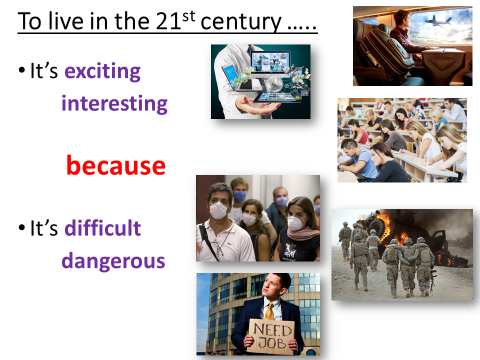 Учитель акцентирует внимание учащихся на слайде презентации и ставит проблемный вопрос перед учащимся Интересно или трудно жить в 21 веке? Что вы думаете по этому вопросу? Выслушав ответы учеников, учитель сообщает тему урока. « Многие люди беспокоятся о том , что происходит в нашем мире, поэтому важно обсудить социальные проблемы , с которыми сталкиваются люди в 21 веке» Ученики отвечают на вопрос учителя, опираясь на картинки на слайде. Ученики высказывают мнение, что с одной стороны интересно и объясняют почему, а с другой стороны сложно и тоже пытаются аргументировать свое мнение. фронтальная , беседаЭтап актуализации знаний.-повторить ранее введенную лексику по теме;-организовать отработку изученной лексики;-проверить знания учащихся изученной лексики;Учитель обращается к ученикам с вопросом, обеспокоены они ли ситуацией в мире. 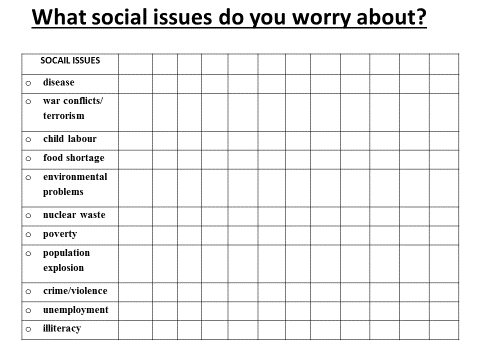 Затем учитель приглашает учеников заполнить таблицу, где указана конкретная проблема.(Эта таблица далее будет использована для деления класса на группы) Мы видим, что учеников беспокоят разные проблемы.Учитель организует повторение изученной лексики и предлагает ученикам выполнить задание на карточке. 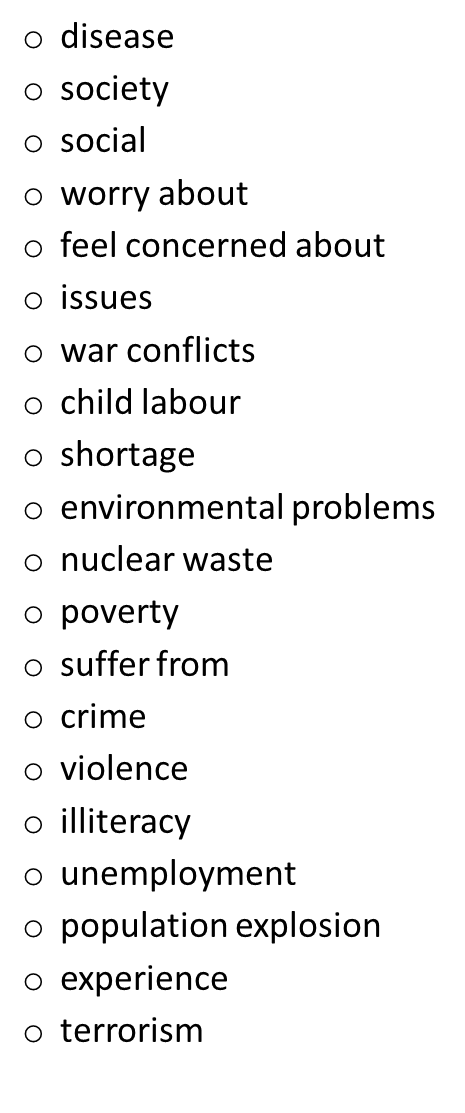 Учитель видит, что дети испытывают трудность, некоторые слова не изучены и организует работу с карточками, на которых написаны новые слова задание называется Change the cards! Учитель контролирует работу учеников.Когда все слова находятся на доске, учитель просит последнего ученика остаться у доски, а учеников просит вернуться к списку слов и снова прочитать, проверить после упражнения с карточками прибавились знание слов у учеников. А ученику у доски дает индивидуальное задание, чтобы проверить знание слов.Ученики дают краткие ответы, что даУченики подходят к доске и отмечают галочкой проблему, которая их беспокоит (например, экологические, военные конфликты и т.д.)Ученики отмечают на карточке слова, которые они хорошо знают, умеют читать, переводить и они должны посчитать сколько слов они знают.Затем они работают в паре и сравнивают, кто какие слова знает или не знает.Ученики работают с карточками в паре, читают, переводят, обсуждают, по команде учителя меняются карточками. На последнем круге дети выходят с карточкой к доске, прикрепляют ее, читают и переводят.Ученики работаю на карточках, снова читают слова и отмечают, какие слова они выучили в ходе упражнения с карточками. А ученик у доски получает индивидуальное задание- выбрать из списка слов, слов только существительные, обозначающие Социальны вопросы.фронтальнаяиндивидуальнаяпарнаяпарнаяиндивидуальная